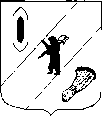 АДМИНИСТРАЦИЯ  ГАВРИЛОВ-ЯМСКОГОМУНИЦИПАЛЬНОГО  РАЙОНАПОСТАНОВЛЕНИЕ 18.01.2021  № 28О признании утратившим силу постановления Администрации Гаврилов-Ямского муниципального района от 26.11.2009  № 1910 В соответствии со статьей 26 Устава Гаврилов-Ямского муниципального района Ярославской области, АДМИНИСТРАЦИЯ МУНИЦИПАЛЬНОГО РАЙОНА ПОСТАНОВЛЕТ:1. Признать утратившим силу постановление Администрации Гаврилов-Ямского муниципального района от 26.11.2009  № 1910 «О порядке предоставления субсидий вновь созданным субъектам малого предпринимательства на возмещение части расходов, связанных  с приобретением и созданием основных средств и началом коммерческой деятельности».2. Контроль за исполнением постановления возложить на заместителя Главы Администрации муниципального района Шабарову В.Н.3. Постановление опубликовать в районной массовой газете «Гаврилов-Ямский вестник» и разместить на официальном сайте Администрации Гаврилов-Ямского муниципального района.4. Постановление вступает в силу с момента официального опубликования. Глава Администрациимуниципального района						       А.А. Комаров